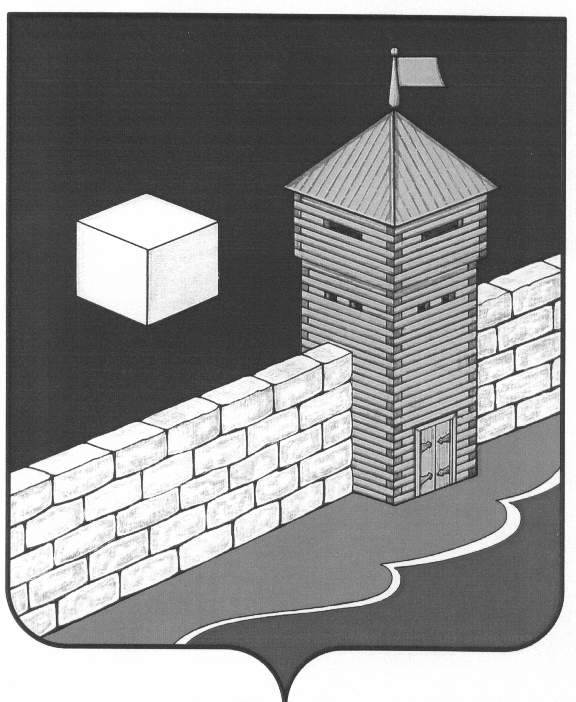 АДМИНИСТРАЦИЯ  БЕЛОУСОВСКОГО  СЕЛЬСКОГО  ПОСЕЛЕНИЯПОСТАНОВЛЕНИЕ«05» марта 2015 г. № 13            с.БелоусовоВ соответствии с частью 71 статьи 8 Федерального закона "О  противодействии коррупции" и на основании постановления Правительства Российской Федерации от 06.11.2014 № 1164 «О внесении изменений в некоторые акты Правительства Российской Федерации»,администрация Белоусовского сельского поселения ПОСТАНОВЛЯЕТ:1. Внести в положение о  проверке достоверности и полноты сведений о доходах, об имуществе и обязательствах имущественного характера, представляемых гражданами, претендующими на замещение должностей руководителей муниципальных  учреждений, и лицами, замещающими эти должности, утвержденное постановлением  администрации Белоусовского сельского поселения от 02.09.2014 г. № 52 « Об утверждении положения о  проверке достоверности и полноты сведений о доходах, об имуществе и обязательствах имущественного характера, представляемых гражданами, претендующими на замещение должностей руководителей муниципальных  учреждений, и лицами, замещающими эти должности», следующие изменения:- в пункте 1 слово «представляемых» заменить на слово  «представленных»;- в подпункте б пункта 8 слово «представляемые» заменить на слово «представленные».3.Разместить настоящее постановление  в установленном порядке  на официальном сайте  администрации  Еткульского муниципального района.Глава Белоусовскогосельского поселения                                                             М.А. ОсинцевАДМИНИСТРАЦИЯ  БЕЛОУСОВСКОГО  СЕЛЬСКОГО  ПОСЕЛЕНИЯПОСТАНОВЛЕНИЕ«05» марта  2015 г. № 12            с.БелоусовоО внесении изменений в Положение«О проверке достоверности и полноты сведений, предоставляемых гражданами,претендующими на замещение должностеймуниципальной службы, и муниципальными служащими администрации Белоусовского сельского поселения, и соблюдения муниципальными служащими администрацииБелоусовского сельского поселения требованийк служебному поведению».В целях приведения в соответствие с Указом Президента Российской Федерации от 23.06.2014 года № 453 « О вне6сении изменений в  некоторые акты Президента Российской Федерации по вопросам противодействия коррупции» Положения о проверке достоверности и полноты сведений, предоставляемых гражданами, претендующими на замещение должностей муниципальной службы, и муниципальными служащими администрации Белоусовского сельского поселения, и соблюдения муниципальными служащими администрации  Белоусовского сельского поселения требований к служебному поведению,Администрация Белоусовского сельского поселения ПОСТАНОВЛЯЕТ:	Ввести в пункт 1 Положения о проверке достоверности и полноты сведений, предоставляемых гражданами, претендующими на замещение должностей муниципальной службы, муниципальными служащими администрации Белоусовского сельского поселения, и соблюдения муниципальными служащими Белоусовского сельского поселения требований к служебному поведению, утверждённого постановлением администрации Белоусовского сельского поселения от 27.04.2010г. № 44 «Об утверждении Положения о проверке достоверности  и полноты сведений,предоставляемых гражданами, претендующими на замещение должностей муниципальной службы, и муниципальными служащими администрации Белоусовского сельского поселения, и соблюдения муниципальными служащими администрации Белоусовского сельского поселения требований к служебному поведению» ( в редакции постановления администрации Белоусовского сельского поселения от 29.03.2012года №20) следующие изменения:	                                                             2	а) в подпункте 1:	в абзаце первом слово «представляемых» заменить словом « предоставленных»; 	в абзаце втором слова « по состоянию на конец отчётного периода» заменить	словами «за отчётный период и за два года, предшествующие отчётному            периоду»;	б) подпункт 3 изложить в следующей редакции:	« соблюдения муниципальными служащими в течение трёх лет, предшествующих поступлению информации, являющейся основанием для осуществления проверки, предусмотренной настоящим подпунктом, ограничений и запретов, требований о предотвращении или урегулировании конфликтов интересов, исполнения ими обязанностей, установленных Федеральным законом от 25 декабря 2008 года № 273 – ФЗ « О противодействию коррупции» и другими нормативными правовыми актами Российской Федерации ( далее именуются – требования к служебному поведению).Глава Белоусовскогосельского поселения                                                             М.А. ОсинцевАДМИНИСТРАЦИЯ БЕЛОУСОВСКОГО СЕЛЬСКОГО ПОСЕЛЕНИЯ     ПОСТАНОВЛЕНИЕ  05 марта   2015 года       №    11        с. БелоусовоО внесении изменений в постановление администрации Белоусовского сельского поселения от 26.03.2014 года № 63 «Об    утверждении Положения о представлении                              гражданами, претендующими  на замещение    должностей руководителей муниципальных  учреждений, и    лицами, замещающими              должности руководителей  муниципальных  учреждений,сведений   о   своих доходах,  об  имуществе и обязательствах имущественного    характера, а  также  о доходах, об  имуществе                 и обязательствах имущественного    характера  своих  супруги   (супруга)        и несовершеннолетних детей»В соответствии с частью четвертой статьи 275 Трудового кодекса Российской Федерации, Федеральным законом от 25 декабря 2008 года N 273-ФЗ «О противодействии коррупции» и на основании постановления Правительства Российской Федерации от 06.11.2014 № 1164 «О внесении изменений в некоторые акты Правительства Российской Федерации», администрация Белоусовского сельского поселения ПОСТАНОВЛЯЕТ:1. Внести изменения в постановление администрации Белоусовского сельского поселения от 26.03.2014 года № 11 «Об    утверждении     Положения                 о представлении  гражданами, претендующими  на замещение  должностей руководителей муниципальных  учреждений, и    лицами, замещающими  должности руководителей  муниципальных  учреждений, сведений   о своих доходах, об  имуществе            и обязательствах имущественного    характера, а  также  о доходах, об  имуществе и обязательствах имущественного    характера  своих  супруги   (супруга) и несовершеннолетних детей»:1) Положение о представлении гражданами, претендующими на замещение должностей руководителей муниципальных учреждений, и лицами, замещающими должности руководителей муниципальных учреждений, сведений о своих доходах, об имуществе и обязательствах имущественного характера, а также о доходах, об имуществе и обязательствах имущественного характера своих  супруги (супруга) и несовершеннолетних детей читать в новой редакции (прилагается);2) подпункты 2-5 пункта 1 считать утратившим силу.         3)Разместить  настоящее постановление в установленном порядке на официальном сайте администрации Белоусовского сельского поселения.Глава Белоусовского сельского поселения                                                            М.А. Осинцев                                                                                          Утверждено                                                                           постановлением   администрации                                                                           Белоусовского сельского поселения                                                                            от 05 марта  2015 года  №   11Положениео представлении лицом, поступающим на работу на должность руководителя муниципального  учреждения, а также руководителем муниципального учреждения сведений о своих доходах, об имуществе и обязательствах имущественного характера и о доходах, об имуществе и обязательствах имущественного характера супруги (супруга)    и несовершеннолетних детей	 1. Настоящее Положение устанавливают порядок представления лицом, поступающим на работу на должность руководителя муниципального учреждения, а также руководителем муниципального учреждения сведений о своих доходах, об имуществе и обязательствах имущественного характера и о доходах, об имуществе и обязательствах имущественного характера своих супруги(супруга) и несовершеннолетних детей (далее - сведения о доходах, об имуществе и обязательствах имущественного характера).2. Лицо, поступающее на должность руководителя муниципального учреждения, при поступлении на работу представляет сведения о своих доходах, полученных от всех источников (включая доходы по прежнему месту работы или месту замещения выборной должности, пенсии, пособия и иные выплаты) за календарный год, предшествующий году подачи документов для поступления на работу на должность руководителя муниципального учреждения, сведения об имуществе, принадлежащем ему на праве собственности, и о своих обязательствах имущественного характера по состоянию на 1-е число месяца, предшествующего месяцу подачи документов для поступления на работу на должность руководителя муниципального учреждения, а также сведения о доходах супруга (супруги) и несовершеннолетних детей, полученных от всех источников (включая заработную плату, пенсии, пособия и иные выплаты) за календарный год, предшествующий году подачи лицом документов для поступления на работу на должность руководителя муниципального учреждения, а также сведения об имуществе, принадлежащем им на праве собственности, и об их обязательствах имущественного характера по состоянию на 1-е число месяца, предшествующего месяцу подачи документов для поступления на работу на должность руководителя муниципального учреждения, по утвержденной Президентом Российской Федерации форме справки.3. Руководитель муниципального учреждения ежегодно, не позднее 30 апреля года, следующего за отчетным, представляет сведения о своих доходах, полученных за отчетный период (с 1 января по 31 декабря) от всех источников (включая заработную плату, пенсии, пособия и иные выплаты), сведения об имуществе, принадлежащем ему на праве собственности, и о своих обязательствах имущественного характера по состоянию на конец отчетного периода, а также сведения о доходах супруга (супруги) и несовершеннолетних детей, полученных за отчетный период (с 1 января по 31 декабря) от всех источников (включая заработную плату, пенсии, пособия и иные выплаты), сведения об их имуществе, принадлежащем им на праве собственности, и об их обязательствах имущественного характера по состоянию на конец отчетного периода по утвержденной Президентом Российской Федерации форме справки.4. Сведения, предусмотренные пунктами 2 и 3 настоящих Правил, представляются в уполномоченное структурное подразделение работодателя.5. В случае если руководитель муниципального учреждения обнаружил, что в представленных им сведениях о доходах, об имуществе и обязательствах имущественного характера не отражены или не полностью отражены какие-либо сведения либо имеются ошибки, он вправе представить уточненные сведения в течение одного месяца после окончания срока, указанного в пункте 3 настоящего положения.6.  В случае если лицо, поступающее на должность руководителя муниципального учреждения, обнаружило, что в представленных им сведениях о доходах, об имуществе и обязательствах имущественного характера не отражены или не полностью отражены какие-либо сведения либо имеются ошибки, оно вправе представить уточненные сведения в течение одного месяца со дня представления сведений в соответствии с пунктом 2 настоящих Правил.7. Сведения о доходах, об имуществе и обязательствах имущественного характера, представляемые в соответствии с настоящим Положением лицом, поступающим на работу на должность руководителя муниципального учреждения, а также руководителем муниципального учреждения, являются сведениями конфиденциального характера, если федеральным законом они не отнесены к сведениям, составляющим государственную тайну.8. Сведения о доходах, об имуществе и обязательствах имущественного характера, представленные руководителем муниципального учреждения, размещаются в информационно-телекоммуникационной сети "Интернет" на официальном сайте органа, осуществляющего функции и полномочия учредителя муниципального учреждения и предоставляются для опубликования общероссийским средствам массовой информации в  порядке, определяемом нормативными правовыми актами Российской Федерации.